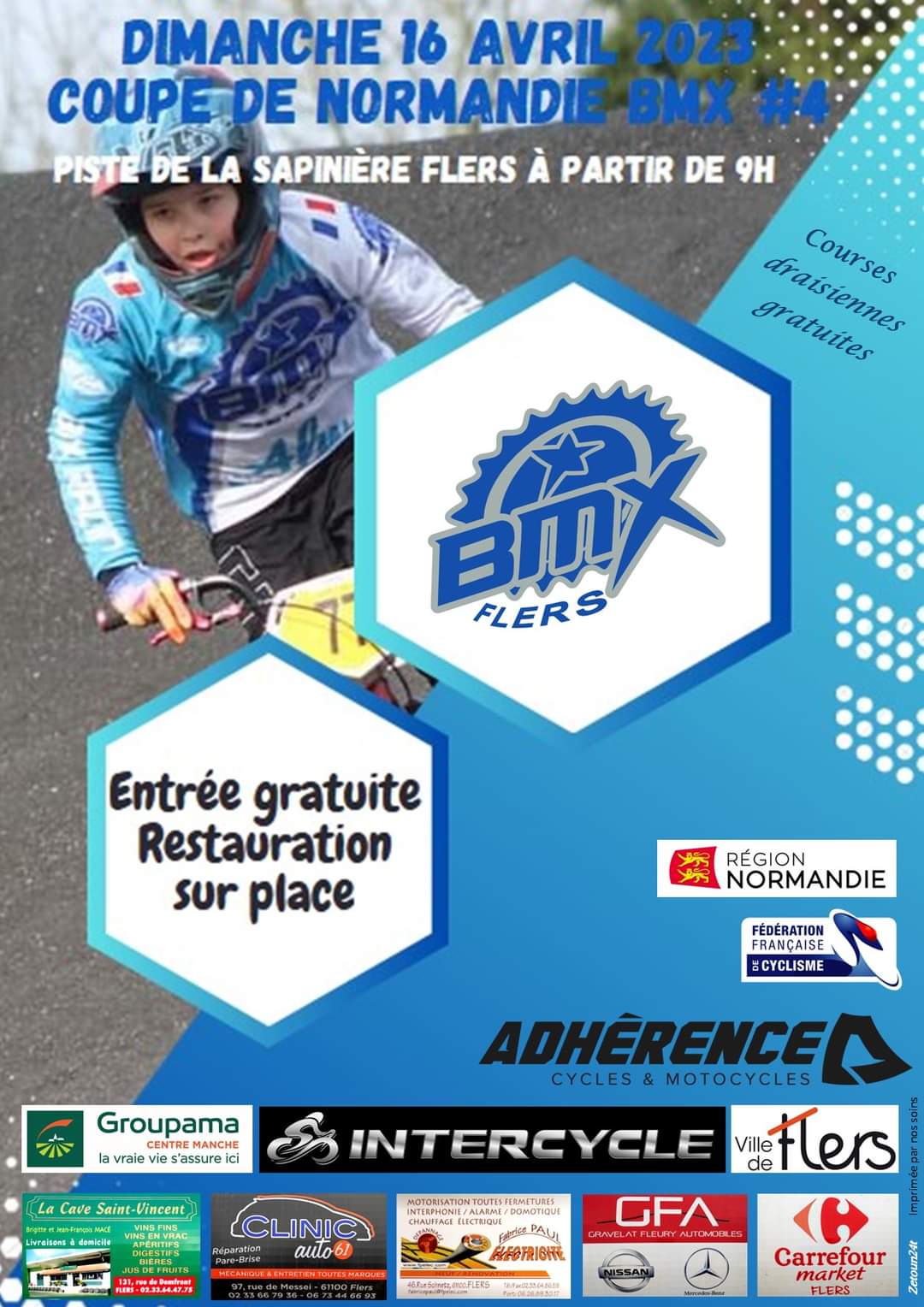 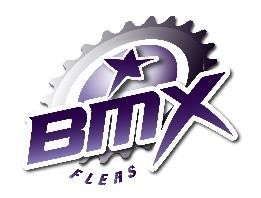 4 ème MANCHE DE LA COUPE DE NORMANDIE  2023Chers Amis,Le BMX Club  de Flers a le plaisir de vous  inviter à la 4ème manche de la Coupe de Normandie 2023 qui  se déroulera leDIMANCHE 16 AVRIL 2023Sur notre terrain de la Sapinière (direction Centre hospitalier – quartier Saint-Sauveur).Rue du Commandant CharcotENGAGEMENTS Les engagements sont à faire via cicleweb Normandie.  Pas de remboursement possible en cas d'absence à la compétition. La date limite des engagements sur cicleweb est fixée au lundi 10 avril 23h00.  Le montant des engagements est à régler par les clubs sur cicleweb Normandie, leur coût est de : 12 euros pour  les pilotes 20 pouces ou cruiser 16 euros pour les pilotes 20 pouces et cruiserRESTAURATION SUR PLACE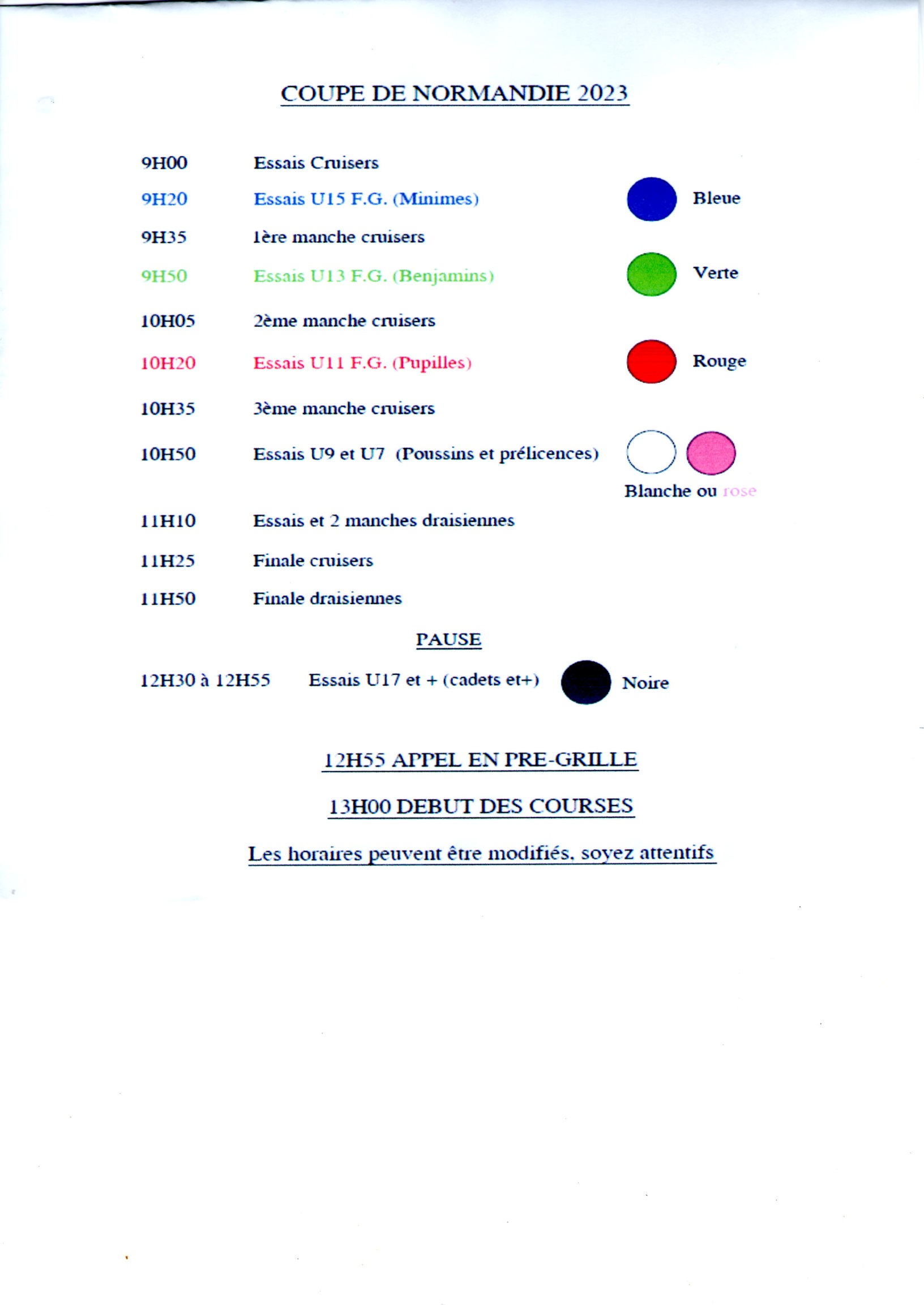 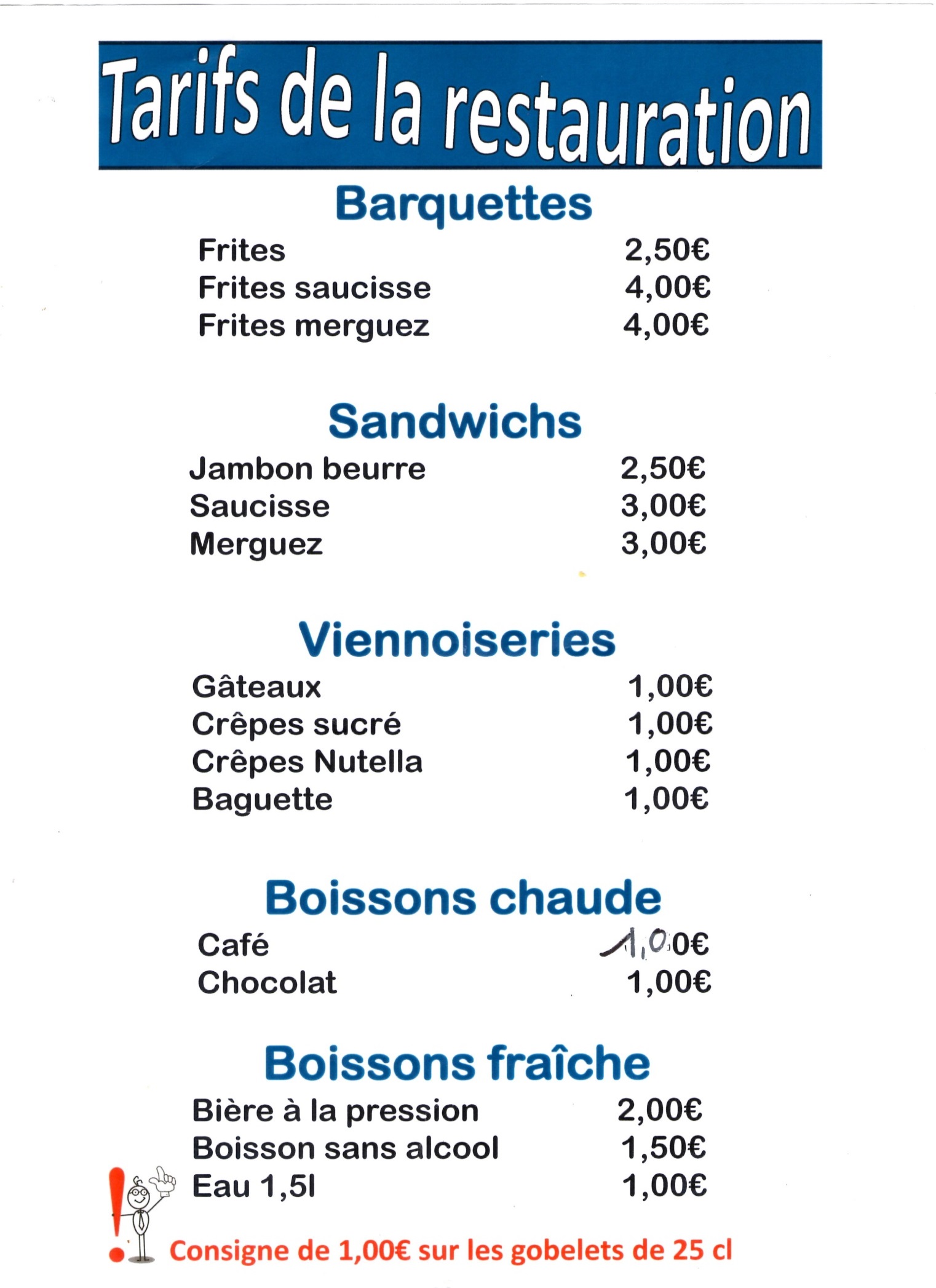 			Pâtes bolognaise			    3,50 €			Pâtes nature				   2,50 €